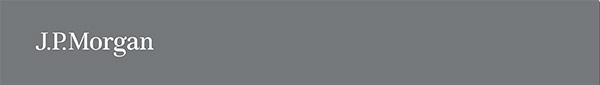 J.P. Morgan Securities (Taiwan) LimitedJob Title:   CIB Operations, Cash Equities Operations Specialist, Analyst  [Requisition #210305079]J.P. Morgan is a global leader in financial services, providing strategic advice and products to the world’s most prominent corporations, governments, wealthy individuals and institutional investors. Our first-class business in a first-class way approach to serving clients drives everything we do. We strive to build trusted, long-term partnerships to help our clients achieve their business objectives.

We recognize that our people are our strength and the diverse talents they bring to our global workforce are directly linked to our success. We are an equal opportunity employer and place a high value on diversity and inclusion at our company. We do not discriminate on the basis of any protected attribute, including race, religion, color, national origin, gender, sexual orientation, gender identity, gender expression, age, marital or veteran status, pregnancy or disability, or any other basis protected under applicable law. In accordance with applicable law, we make reasonable accommodations for applicants’ and employees’ religious practices and beliefs, as well as any mental health or physical disability needs.Operations Support Specific :
A/C Opening :Liaise with local custodians, clients, legal, compliance and regional teams for:Clients’ enquiry on the terms and conditions of the a/c opening agreement.Collecting doc requiredUpdating client ref. data in local and regional systems.
Core Processing ( Middle office + Settlement) :
Act as client services and the key contact to sales, sales traders, dealers, auditors, compliances, legal, tech, regulators and etc. for : Trade confirmationTrade pre-matchingSettlement & clearanceSystem enhancement if needed
Securities Borrowing and Lending transaction:
Act as client services and the key contact to sales, sales traders, dealers, auditors, compliances, legal, tech, regulators and etc. for : Trade Reporting SBL related events. 
Requirements & Qualifications:Local senior securities broking license1 year Taiwan broker operations experienceGood knowledge of equities productTeam player & Self-motivatorAble to work under pressureAbility to manage prioritiesGood communication and interpersonal skillsControl mindsetLocal F&O broking license is a plusPC literacy : MS Excel & WordBA degree (Business related is preferred)Application (申請方式): If you are interested, please submit your application to:  https://jpmc.fa.oraclecloud.com/hcmUI/CandidateExperience/en/sites/CX_1001/job/210305079/?utm_medium=jobshareApplication deadline (申請截止日): Aug 15, 2022Compensation/Benefit(薪資及福利福利):薪資: 面議 (薪資高於台幣四萬元); 福利:  本公司提供勞保,健保, 團保及其他福利. Contact (企業聯絡人):  Celina Yang (celina.yang@jpmchase.com)